Le formulaire peut être envoyé à : claims-NS@pv.be.N'oubliez pas de remplir le certificat médical. Vous pouvez le trouverez sur notre site web.Nom et signature du représentant de l’école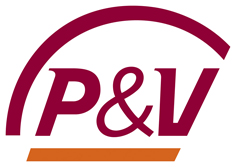 Déclaration ACCIDENT SCOLAIRENuméro de police Date et heure accident      à      InstitutionVictimeTiers impliquésY a-t-il un tiers ne faisant pas partie de l’école et étant impliqué dans l’accident?Lieu de l’accident Description de l’accident Témoins S’il n’y a pas eu de témoins, nom et adresse des témoins de l’état du blessé et des plaintes après l’accident:A défaut de témoins, quand et par qui avez-vous été informé de l’accident? Surveillance Responsabilité L’accident est-il dû à la responsabilité d’un assuré ou de personnes non liées à l’école ? Oui      Non Si oui, veuillez indiquer l’identité complète :Procès-verbal Médecin traitant Remarques Privacy notice. En qualité de responsable du traitement, nous mettons tout en œuvre pour traiter vos données à caractère personnel de manière sûre et intègre, et cela en conformité avec la réglementation en vigueur en matière de vie privée. Vous pouvez obtenir tous les détails relatifs à notre politique Vie Privée sur notre site « https://www.pv.be/fr/vie-privee »Etabli à DateNom :      Prénom :      